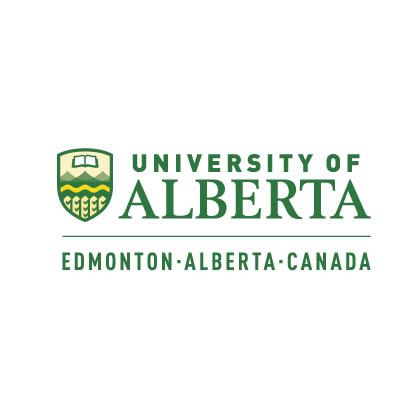 Universidad de Alberta1. Agricultural Food & Nutritional ScienceAnimal SciencePlant ScienceFood Science & TechnologyNutrition and MetabolismBioresource and Food Engineering Rangeland and Wildlife Resources2. Biochemistry3. Biological SciencesEcology and EvolutionEntomologyGenomicsImmunology and InfectionMarine BiologyMicrobiologyMolecular and Cellular Genetics PaleontologyPhysiology and DevelopmentPlant BiologyStudy Organism4. Biomedical EngineeringNanostructured Biomaterials5. Chemical and Materials EngineeringBiochemical EngineeringBiomedical Engineering & Regenerative MedicineCorrosion & WearFluid DynamicsMaterials Characterization & Processing Mathematical & Molecular ModelingNanomaterials & NanofabricationOil Sands & EnergyProcess ControlReaction & CatalysisSurface Science & EngineeringThermodynamicsWelding & Metallurgy6. Chemistry7. Civil and Environmental EngineeringBiomechanicsConstructionEnvironmental Engineering & ScienceGeotechnical & GeoenvironmentalMaterialsMiningPetroleumStructuralTransportation (related mostly to the design and planning of transport systems)Water Resources8. Computing ScienceAlgorithmicsArtificial IntelligenceBioinformaticsCommunication NetworksComputer GamesComputer GraphicsComputer Vision & Multimedia Communications Database SystemsHuman-Computer InteractionMachine LearningReinforcement LearningRoboticsSoftware EngineeringSoftware Systems9. Electrical & Computer EngineeringBiomedical EngineeringComputer EngineeringControl SystemsElectromagnetics and MicrowavesEnergy SystemsIntegrated Circuits and SystemsMicrosystems and NanodevicesPhotonics and PlasmasSignal and Image ProcessingSoftware Engineering and Intelligent Systems Solid State Electronics10. Mathematical and Statistical Sciences 11. Mechanical EngineeringBiomechanics & BiomedicalDesign & ManufacturingEnergy and EnvironmentEngineering ManagementFluid MechanicsMechanical SystemsMechanics and MaterialsReliability, Safety & Standards12. PhysicsAstronomy and AstrophysicsBiophysicsComputational PhysicsCondensed Matter PhysicsCosmology and Gravity Physics GeophysicsParticle PhysicsPlasma PhysicsSpace Physics13. Renewable ResourcesWildlife Ecology & ManagementConservation BiologySoil ScienceForest Biology and ManagementWater and Land Resources14. Resource Economics and Environmental Sociology Agricultural and Resource Economics Rural & Environmental SociologyForest Economics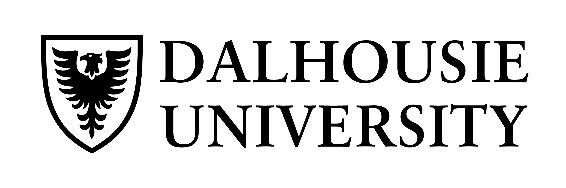 Dalhousie UniversityDoctor of Philosophy, Agricultural Sciences  Doctor of Philosophy, Biochemistry & Molecular Biology  Doctor of Philosophy, Biological Engineering  Doctor of Philosophy, Biology  Doctor of Philosophy, Biomedical Engineering  Doctor of Philosophy, Chemical Engineering  Doctor of Philosophy, Chemistry  Doctor of Philosophy, Civil Engineering  Doctor of Philosophy, Computer Science  Doctor of Philosophy, Earth Sciences  Doctor of Philosophy, Electrical Engineering  Doctor of Philosophy, Engineering Mathematics   Doctor of Philosophy, Food Science    Doctor of Philosophy, Industrial Engineering   Doctor of Philosophy, Materials Engineering  Doctor of Philosophy, Mathematics  Doctor of Philosophy, Mechanical Engineering  Doctor of Philosophy, Microbiology & Immunology  Doctor of Philosophy, Mineral Resource Engineering  Doctor of Philosophy, Oceanography  Doctor of Philosophy, Physics  Doctor of Philosophy, Statistics 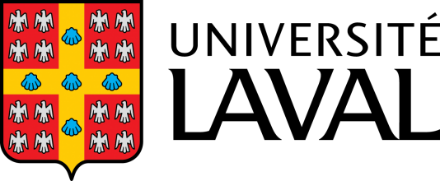 Doctorat en agroéconomieDoctorat en aménagement du territoire et développement regionalDoctorat en biochimieDoctorat en biologieDoctorat en biologie cellulaire et moléculaire Doctorat en biologie végétaleDoctorat en biophotoniqueDoctorat en biostatistiqueDoctorat en chimieDoctorat en génie chimiqueDoctorat en génie civilDoctorat en génie des eauxDoctorat en génie des matériaux et de la métallurgieDoctorat en génie des minesDoctorat en génie du bois et des matériaux biosourcésDoctorat en génie électriqueDoctorat en génie mécanique Doctorat en informatiqueDoctorat en mathématiquesDoctorat en microbiologieDoctorat en physiqueDoctorat en sciences animalesDoctorat en sciences des alimentsDoctorat en sciences des aliments - microbiologie alimentaireDoctorat en sols et environnementDoctorat en statistiqueDoctorat interuniversitaire en océanographie Doctorat interuniversitaire en sciences de la Terre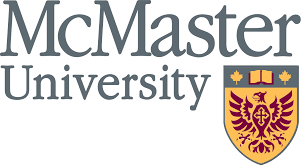 Biochemistry and Biomedical Sciences BiologyBiomedical EngineeringChemical BiologyChemical EngineeringChemistryCivil EngineeringComputational Science and Engineering Computing and SoftwareEarth and Environmental Sciences Electrical and Computer Engineering Engineering PhysicsMathematicsMaterials ScienceMaterials Science and Engineering Mechanical EngineeringPhysics/Radiation Biology)Software Engineering StatisticsUniversidad de Saskatchewan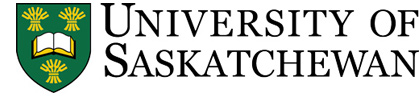 Agricultural EconomicsAnimal and Poultry ScienceApplied MicrobiologyBiochemistry, MicrobiologyBiological EngineeringBiologyBiomedical EngineeringBiostatisticsChemical EngineeringChemistryCivil EngineeringComputer ScienceElectrical EngineeringEnvironment and SustainabilityFood ScienceGeological SciencesLarge Animal Clinical SciencesMathematicsMechanical EngineeringPhysics and Engineering PhysicsPlant SciencesSmall animal Clinical Sciences Soil ScienceVeterinary Biomedical Sciences Veterinary MicrobiologyVeterinary Pathology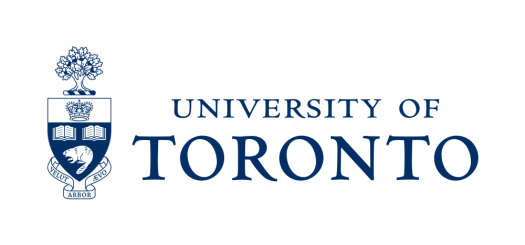 Universidad de Toronto1. Aerospace Science and Engineering (PhD)2. Astronomy and Astrophysics4. Biochemistry (PhD)5. Biomaterials and Biomedical Engineering (PhD);6. Cell and Systems Biology (PhD);7. Chemistry (PhD);8. Chemical Engineering and Applied Chemistry (PhD)9. Civil Engineering (PhD);10. Computer Science (PhD)11. Ecology and Evolutionary Biology (PhD);12. Electrical and Computer Engineering (PhD)13. Environmental Science (PhD);14. Mathematics (PhD)15. Mechanical and Industrial Engineering (PhD);16. Physics (PhD)17. Statistics (PhD) 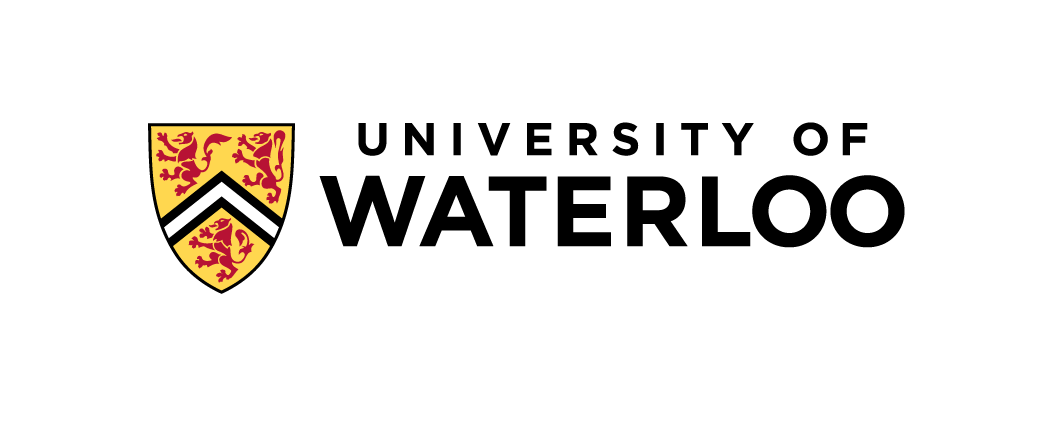 Universidad de WaterlooActuarial Science – PhDApplied Mathematics – PhDApplied Mathematics - PhD (Quantum Information)Applied Mathematics - PhD (Water)Biology – PhDBiology - PhD (Water)Chemical Engineering – PhDChemical Engineering - PhD (Nanotechnology)Chemical Engineering - PhD (Water)Chemistry – PhDChemistry - PhD (Co-op)Chemistry - PhD (Nanotechnology)Chemistry - PhD (Quantum Information)Civil Engineering – PhDCivil Engineering - PhD (Water)Combinatorics and Optimization – PhDCombinatorics and Optimization - PhD (Quantum Information)Computer Science – PhDComputer Science - PhD (Quantum Information)Earth Sciences – PhDEarth Sciences - PhD (Water)Electrical and Computer Engineering – PhDElectrical and Computer Engineering - PhD (Nanotechnology)Electrical and Computer Engineering - PhD (Quantum Information)Mechanical and Mechatronics Engineering – PhDMechanical and Mechatronics Engineering - PhD (Nanotechnology)Physics – PhDPhysics - PhD (Nanotechnology)Physics - PhD (Quantum Information)Pure Mathematics – PhDPure Mathematics - PhD (Quantum Information)Statistics – PhDStatistics - PhD (Biostatistics)Systems Design Engineering – PhDSystems Design Engineering - PhD (Nanotechnology)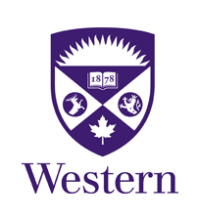 Western UniversityAnatomy and Cell Biology Applied Mathematics Biochemistry Biology Biomedical Engineering Chemical and Biochemical Engineering Chemistry Civil and Environmental Engineering Computer Science Electrical and Computer Engineering Epidemiology and Biostatistics Geology Geophysics Mathematics Mechanical and Materials Engineering Medical Biophysics Microbiology and Immunology Physics Statistics 